
Alumni Update Form     

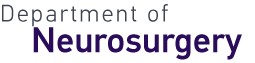 Name: ____________________________________________________________________________
Email:_____________________________________________________________________________
 Graduation Year: ____________________________________________________________________ 
Address: ___________________________________________________________________________
 Phone number: ______________________________________________________________________
 Employer: __________________________________________________________________________
 Position/Title(s): _______________________________________________________________________
 What is your preferred method of communication? 	_____	Home Phone
       	_____   Cell Phone
	_____	Postal Mail/Letter
	_____	Email
	_____	Texting 
Alumni Announcements (job promotion, retirement, family, birth, honors, etc.) _____________________________________________________________________________________

_____________________________________________________________________________________

_____________________________________________________________________________________

_____________________________________________________________________________________